Publicado en Madrid el 19/03/2020 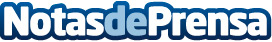 Fundación COPADE obtiene una vez más el sello de Transparencia y Buen Gobierno de la Coordinadora de ONG para el Desarrollo de EspañaSe trata de un ejercicio responsable de autorregulación cuyo objetivo es promover la transparencia y el buen gobierno de las ONGD españolas. La Herramienta de Transparencia y Buen Gobierno se compone de 4 bloques de indicadores de transparencia y 6 bloques de indicadores de buen gobierno. Tras un periodo de auditoría externa, Fundación COPADE ha superado con éxito todos los parámetros analizadosDatos de contacto:Rocío Ramírez+34 91 524 74 38Nota de prensa publicada en: https://www.notasdeprensa.es/fundacion-copade-obtiene-una-vez-mas-el-sello Categorias: Nacional Marketing Solidaridad y cooperación Recursos humanos http://www.notasdeprensa.es